http://ippo.selfip.com:85/izvestia/stepanov-s-yu-razbivnaya-g-a-uchitel-i-uch/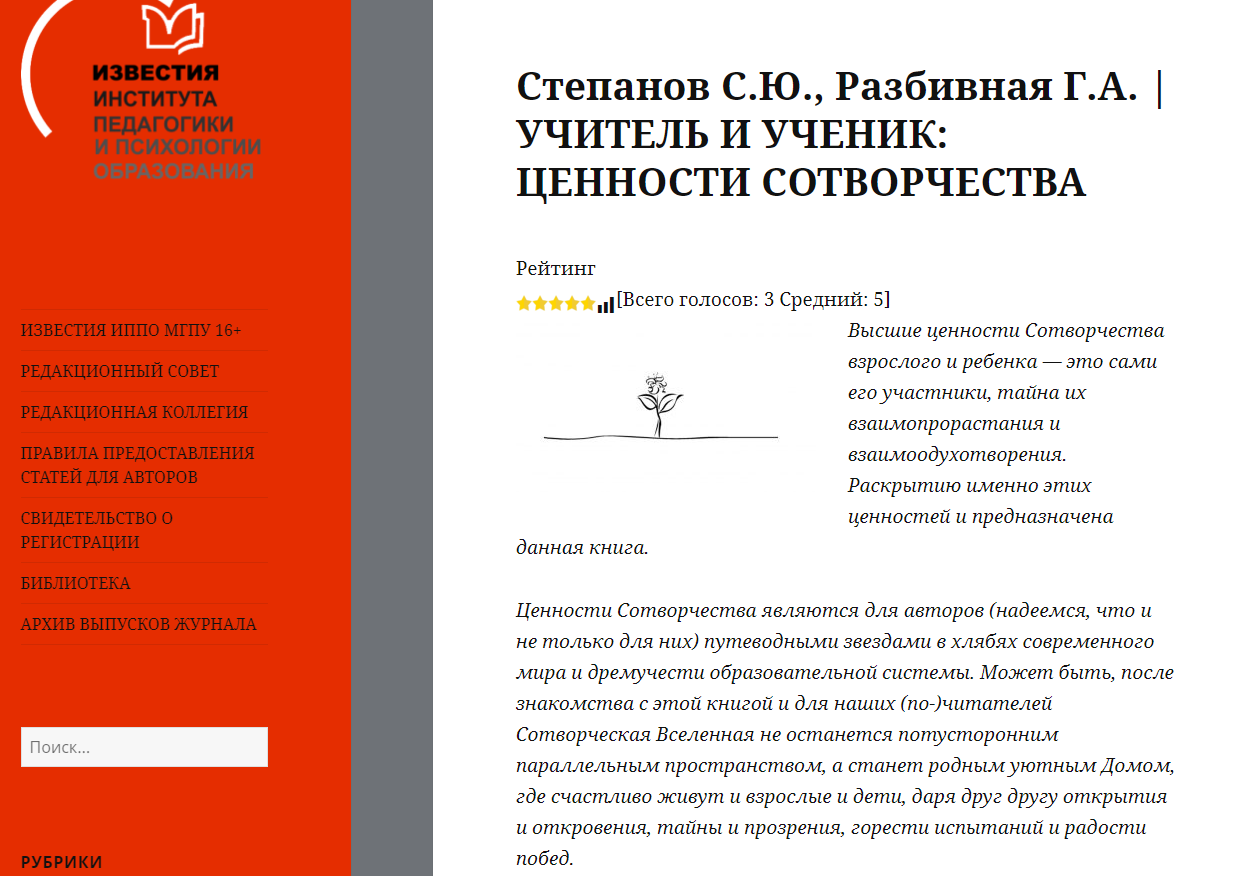 